TabuleHladové pusinky							    Slovesa		Číslovky				Podst. Jména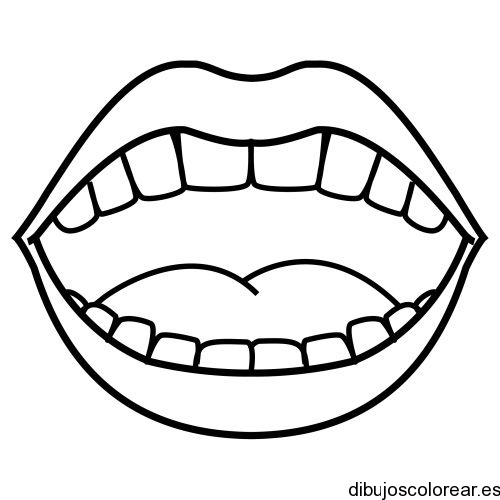 PřílohaKartičky se slovyDárekSedmýStůlDvacetKruhJednaOsmýStoŠestkaNulaDvakrátOpiceBruslíKreslímeLetěloČteZooAkváriumRuceKalhotyPotokOceánPětDesetTřináctPlaveVousyBěžíBěžíRokKoloběžkaDvojnásob-něJednaJednaŠtěkalNakupujeŽijetřikráttřikrátPesSlunceSlonMuzeumMuzeumŠatyBrýleNůžkyNovinyNoviny